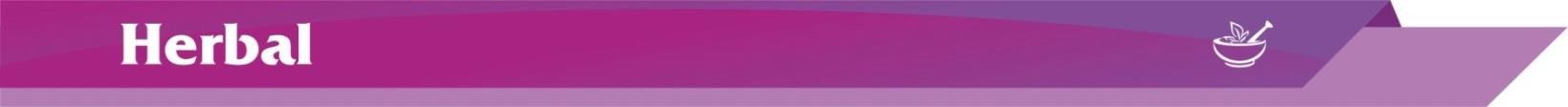 ArshkilPiles Capsule30 capsule299.00Ayush kwathAyurvedic ayush kwath 100gm198.00Amrit TulsiAyurvedic Tulsi cough Syrup100ml75.00Bone HealHadjood Capsules30 capsule310.00Cleno-FemIntimate Hygiene Wash100ml 236.00CoughcinAyurvedic Cough Syrup100ml85.00Dia-O-CureEach 500 Mg Capsule Contains:Curcuma amada  50 mg, Tinospora cordifolia 50 mg. Trigonella Foenum is 50 mg, Azadirecta indica  50 mg ,Momordica charania 50 mg, Eugenia Jambolana 75 mg, Aegle Marrields 50 mg, Jymneme sylvetris  75mg, Asphaltum punjabinum 45 mg.30 Capsule300.00DevproAyurvedic protein powder Granules (Tasty Chocolate Flavour)100gm195.00Elistone CapsuleAyurvedic Stone Removal Capsule30 capsule180.00Elistone SyrupAyurvedic Stone Removal Syrup200ml160.00Elistone PowderAyurvedic Stone Removal Powder30 capsule89.00Elistone Combo pack(12 Days Therapy)Ayurvedic Stone Removal Combo(Syrup+ Capsule+ Powder) Combo Pack429.00RelaxxAyurvedic Laxative Powder(SUGAR FREE)100gm130.00EmbrichHerbal Shampoo(All in one)100ml78.00GasonilHerbal Antacid with Gas Relief Formula200ml120.00Hand SanitizerAzadirachta indica 200 mg  Aloe berbadensis 200mg Curcuma longa 180mg Glycerine 2% 250ml125.00HerbivitComplete Family Tonic200ml160.00HerbiferHerbal Iron Syrup200ml132.00HeptusAyurvedic Liver Tonic200ml160.00HeptusAyurvedic Liver Tonic100ml68.00HeptusLiver Capsules30 capsule270.00Heptus-DSAyurvedic Liver Tonic With Double Strength200ml145.00Heptus-DSAyurvedic Liver Tonic With Double Strength100ml78.00Imu-PlusImmunity Booster syrup200ml180.00KeshrajHair Oil120ml162.00LucorinaLeucohrrea Capsules30 capsule275.00LV-Zime Ayurvedic Liver Tonic With Benefits of Enzyme Syrup200ml145.00NervwayMemory Booster Tonic200ml178.00PhytomolAyurvedic Syrup for Fever200ml120.00Plato+Platelet Syrup200ml175.00Plato+Platelet Capsule30 capsule330.00WelltoneAyurvedic Uterine Tonic200ml92.00Waynac-MRAyurvedic Pain relief capsule30 capsule265.00Waynac oilAyurvedic Pain relief Oil60ml125.00Waynac oilAyurvedic Pain relief Oil30ml75.00WaynacOrtho Pain Syrup200ml135.00WinspureAyurvedic Blood Purifier200ml125.00SlimronsFat Burning Capsule30 capsule310.00LipostatHerbal Syrup For Cholestrol Control200ml155.00Musli KingAyurvedic Musli Capsules Fortified with Ashwagandha30 capsule499.00ShownOnion Hair Oil100ml Pet290.00ShownOnion Hair Oil 100ml with comb290.00ShownOnion Hair Shampoo300ml pump449.00Shown comboOnion Hair Shampoo + OilCombo Pack748.00Stamina plusAyurvedic Capsule fortified with Shilajeet30 capsule499.00TriphalaTriphala Churan100gm95.00Tulsi FreshEach Contains 10ml:Tulsi (Ocimum sanctum)2.4ml,Tulsi (ocimum Gratissimum)1.1ml,Tulsi (Ocimum canum)2.0ml,Tulsi(Ocimum Citiodorum0.8ml30ml168.00ZymeaxAyurvedic Enzyme syrup200ml98.00ZymeaxAyurvedic Enzyme syrup100ml62.00Zymeax-4GAyurvedic Enzyme+ Liver+Alkalizer+Antacid syp200ml165.00I-TuneAyurvedic Eye Drops10ml75.00NEEM KARELA AND JAMUNNEEM KARELA AND JAMUN JUICE500ML297AMLA ALOEVERA JUICEAMLA ALOEVERA JUICE500ML207AMLA  JUICEAMLA JUICE500ML230NONI JUICENONI JUICE500ML230COSMETICSSun-X 50 LotionSunscreen (SPF-50) with Vitamin-E100ml Pump230Shown ShampooOnion Hair Shampoo300ml Pump449Shown Hair OilOnion Hair Oil100ml 299Shown ComboCombi Pack of Onion Hair Oil And Shampoo100ml+300ml749Z-MarksFace Scrub With Beads100ml PumpMoist Skin Moisturizer250ml Pump230GlamonFace serum enriched with vitamin C30mlZ-MARKSFacewash With Beads100ml Pump160Z-MARKSFacewash With Beads100ml Pump160Neem With Aloevera FacewashNeem With Aloevera Facewash100ml Pump135Neem With Aloevera FacewashNeem With Aloevera Facewash100ml Pump135Papaya FacewashPapaya Facewash100ml Pump160Papaya FacewashPapaya Facewash100ml Pump160Charcoal FacewashCharcoal Facewash100ml Pump165Charcoal FacewashCharcoal Facewash100ml Pump165Overa GelAloevera Gel100gm tube 130